                                      Кабинет химии     Ещё в декабре 2012 года в нашу школу поступил кабинет химии. Много  пробирок,  лабораторной посуды, приборов, реактивов и т.д., с которыми намного интереснее  проводить уроки. Например, выполняя практическую работу «Условия протекания химических реакций между растворами электролитов до конца»  8-классники под руководством учителя Павловой О.В. с таким вниманием и интересом выполняли эту работу, наблюдали за изменениями, делали выводы.

Есть ещё интересное наглядное пособие «Химический элемент», где собрана вся Периодическая система химических элементов Д.И. Менделеева. Учащиеся видят тот или иной химический , его агрегатное состояние, по которым можно описать и физические свойства.  В этом пособии представлены и аллотропные модификации химических элементов.



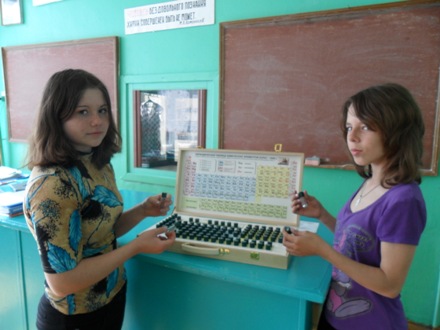 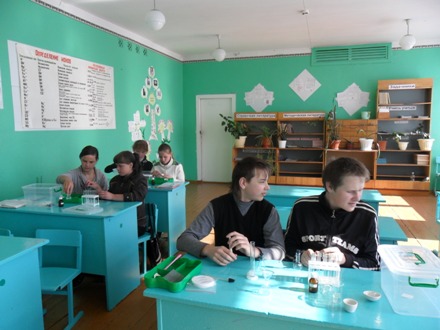 